Lưu ý khi sử dụng insulin trong điều trị đái tháo đường typ I Nguyên nhân của bệnh đái tháo đường tyo I là do Tụy mất khả năng tiết insulin hoặc chỉ riết ra được lượng insulin rất ít . Do vậy để điều trị đái tháo đường typ I phải bổ sung insulin ngoại sinh cho bệnh nhân. Hiệu quả điều trị bệnh đái tháo đường typ I phụ thuộc vào cách cho liều insulin, cách sử dụng insulin và thay đổi lối sống . Liều  insulin  trung bình  : 0.5 – 0.6 UI/Kg/ ngày, liều này phải được cá thể hóa Trong pha trăng mật ( bệnh nhân mới mắc bệnh đái tháo đường typ 1): liều trung bình 0.1- 0.4 UI/kg/ngày + cách bảo quản insulin: Để ở ngăn mát tử lạnh, khoảng 2 – 8 0C, tránh ánh sáng+ cách sử dụng Insulin: Các loại tác dụng nhanh: tiêm tĩnh mạch, tiêm dưới da (TDD). Riêng Insulin lispro: chỉ TDDLoại tác dụng trung bình và dài: TDD.+ vị trí tiêm insulinVùng bunhj quanh rốn Mặt ngoài cánh tay Mặt ngoài Của Đùi  MôngLưu ý: - Không nên dùng insulin tác dụng nhanh trước khi ngủ để tránh hạ ĐH ban đêm.- Human Insulin nhanh (Actrapid, Humulin R) nên được tiêm trước ăn 30 phút.- Insulin aspart/lispro/glulisine được tiêm ngay trước/ trong/ hoặc ngay sau bữa ăn nên sẽ tốt hơn cho những bệnh nhân có giờ ăn không cố định.- Không tiêm insulin tác dụng nhanh nếu bữa ăn của bệnh nhân không có carbohydrateBơm tiêm insulin phải phù hợp với hàm lượng của lọ insulin: Phải sử dụng bơm tiêm 0.3 ml=30 IU, 0.5 ml = 50 IU hoặc 1 ml=100IU để tiêm insulin lọ hàm lượng 100IU/mlPhải sử dụng bơm tiêm 1ml=40 IU cho lọ insulin hàm lượng 40IU/ml- Không sử dụng các loại bơm tiêm có dung tích > 1 ml. 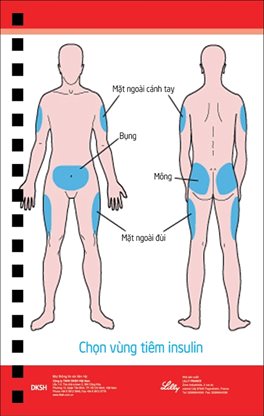 